わたしが通っていたところと受けた支援（就学前）　　　　　　　　　　　　　　　　　　　　　　　保育所・幼稚園名（組）期　　間担任名受けた支援（例）○○○幼稚園（○○組）○○年○○月○○日 ～ ○○年○○月○○日○○○○指導員加配等年　　月　　日～ 　　年　　月　　日年　　月　　日～ 　　年　　月　　日年　　月　　日～ 　　年　　月　　日年　　月　　日～ 　　年　　月　　日年　　月　　日～ 　　年　　月　　日年　　月　　日～ 　　年　　月　　日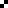 